PAUTA DA 28ª (VIGÉSIMA OITAVA) SESSÃO ORDINÁRIA DA VIGÉSIMA SEXTA SESSÃO LEGISLATIVA DA SÉTIMA LEGISLATURA DA CÂMARA DE VEREADORES DO MUNICÍPIO DE CHUPINGUAIA-RO. 05 DE DEZEMBRO DE 2022.                                 EXPEDIENTE RECEBIDO:          I-Leitura da Ata da 27ª Sessão Ordinária realizada dia 21 de Novembro de 2022.         II- Projetos de Lei nª: 2.786/2022.         III- Indicações nº: 147,148,149,150,151,152,153,154,155,156/2022.               PALAVRA LIVRE DOS ORADORES INSCRITOS (7 min). 2ª PARTE                                       ORDEM DO DIA           Leitura dos Projetos de Lei nº: 2.786/2022.EXPLICACÕES PESSOAIS DOS VEREADORES INSCRITOS (5min).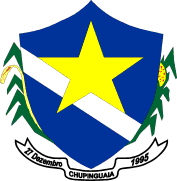                                ESTADO DE RONDÔNIA                              PODER LEGISLATIVO               CÂMARA MUNICIPAL DE CHUPINGUAIA         28ª    SESSÃOORDINÁRIAESTADO DE RONDÔNIAPODER LEGISLATIVOCÂMARA DE VEREADORES DO MUNICÍPIO DE CHUPINGUAIA                   PAUTA DA IMPRENSA    05/12//2022  Projeto de Lei                            ASSUNTO     AUTORIA      Projeto       NªAltera o anexo V da Lei nº 456/2005, alterada pela Lei nº 1942 de Fevereiro de 2017.      PODER   EXECUTIVO   INDICAÇÃO                           ASSUNTO     AUTORIA        147/2022Solicito ao Executivo que estude a possibilidade de fazer uma pista de caminhada com iluminação nas margens da RO-391 que dá acesso a Chupinguaia.Ver: Toninho         148/2022Solicito juntamente a secretaria de Obras que dentro das possibilidades seja feito o reparo das pranchas da ponte que da acesso a fazenda do Breda na kapa 50.Ver: Eder         149/2022Solicito ao Executivo que estude a possibilidade de se aumentar o valor do vale alimentação dos servidores municipais para o ano de 2023Ver: Toninho         150/2022Indica-se ao Executivo a possibilidade de abrir uma estrada na Rua Tiradentes até a Av. 25 no Município de Chupinguaia.Ver: Ronaldo         151/2022Solicito em caráter de urgência, que seja realizado Patrolamento, manutenção da RUA 04 BAIRRO CIDADE ALTA OBS; RUA DO JARARACA  onde se encontra em péssimas condições .Ver: Vanderci         152/2022Solicito ao poder executivo que veja a possibilidade de se fazer um reajuste salarial  dos conselheiros tutelares municipais de chupinguaia.Ver: Vanderci          153/2022Indica-se ao Poder Executivo por intermédio da Secretaria Municipal de Obras que sejam realizados os trabalhos de limpeza e pintura nos meio fio nas Avenidas Airton Senna, Avenida J.Ribeiro e na quadra de areia no Distrito Novo Plano Ver: Fernando          154/2022Indica-se ao Poder Executivo por intermédio da Secretaria Municipal de Administração que sejam instaladas luminárias na quadra e na praça do Distrito Novo Plano Ver: Fernando           155/2022Indica-se ao Executivo a possibilidade de adquirir uma Cadeira de Dentista, destinado ao Distrito do Córgão, juntamente com um profissional para atender uma vês por semana ou a cada 15 dias a Comunidade Local,  no Município de Chupinguaia.Ver: Ronaldo            156/2022Solicito ao Executivo que estude a possibilidade de se fazer um retorno na Avenida Tancredo Neves em frente à casa Mortuária e outro em frente a Farmácia Droga Vida.Ver: Toninho